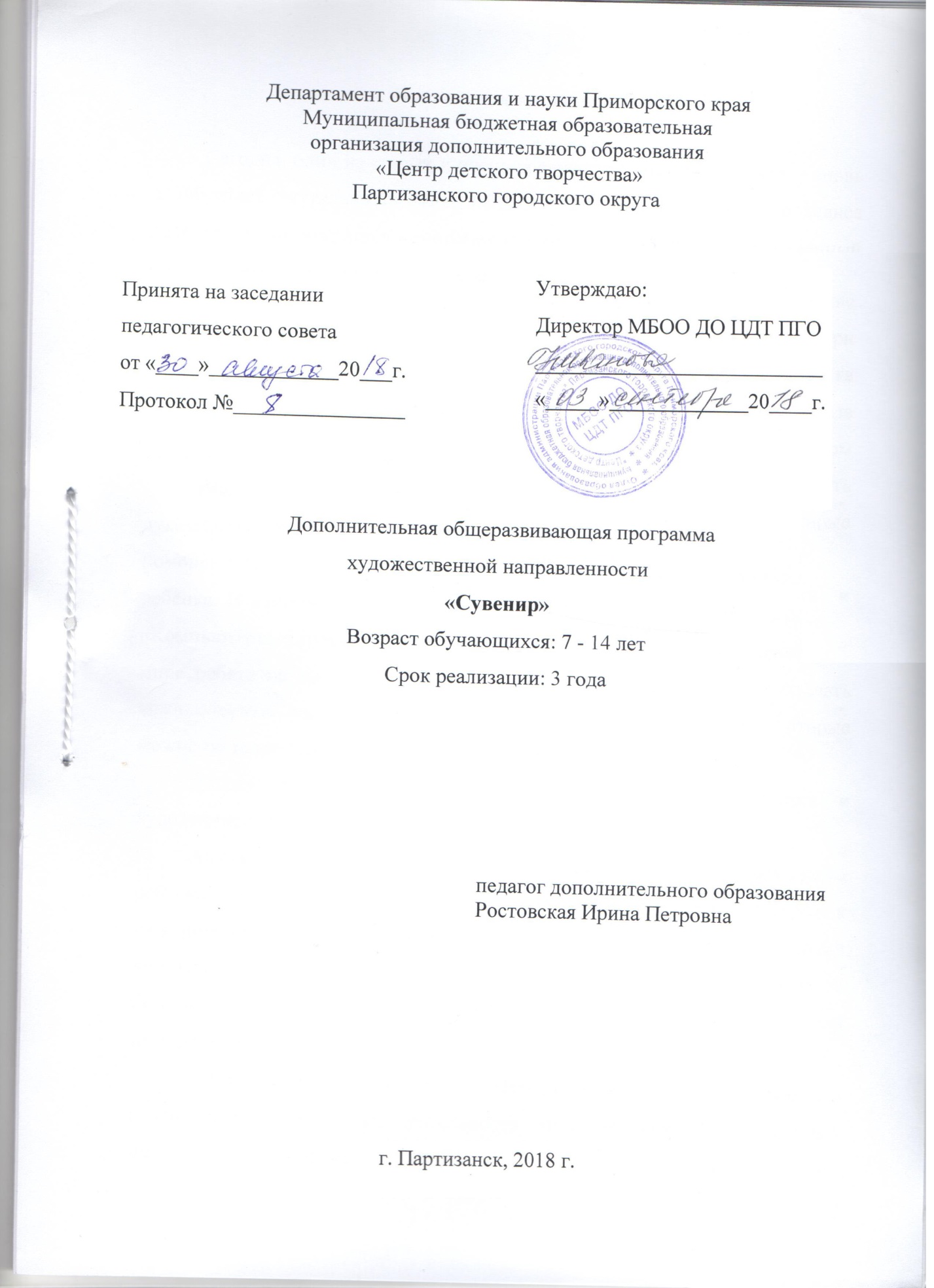 Пояснительная запискаСегодня  один из старых и очень древних материалов – шерсть – вновь приобретает актуальность. Полузабытое народное ремесло в последнее десятилетие возрождается в современной индустрии. Войлок, изготовленный  по старинным технологиям, и на современных машинах находит применение в изготовлении обуви и шитье одежды. Профессиональные дизайнеры  используют его как элемент декора в одежде.Занятие валянием предоставляет большие возможности для развития  творческих способностей, инициативы, возбуждает положительные эмоции, развивает самостоятельность и художественный вкус.Реализация данной программы положительно влияет на развитие духовности детей, художественно-эстетическое восприятие мира. При помощи творческого объединения по валянию можно решить вопрос досуга ребёнка. В данной программе так же будут использоваться ИКТ в разделе «Компьютерные трёхмерные модели животных». В основном в современном мире ребята на ты с компьютером. Им очень интересно будет создавать компьютерные реалистичные модели животных своими руками, которые можно не только видеть, но и изготовить и потрогать своими руками.Данная программа является экспериментальной и относится к художественно-эстетической  направленности.Актуальность программы в том, чтобы приобщить современного ребенка, в то время когда стремительно развивается технический прогресс к народной истории через изготовление самодельной игрушки и сувенирной продукции и аксессуаров для одежды и быта из овечьей шерсти. А так же из бросового материала, что решает проблему утилизации отходов, превращая их в сувенирную продукцию.  Работа над изготовлением трёхмерных компьютерных моделей  реализуется через новый вид деятельности. Эта технология очень актуальна и интересна для современного ребёнка, который на «ты» с компьютером. Раньше эти модели можно было увидеть лишь в компьютерных играх, а сегодня можно их сделать своими руками. Модели очень реалистичны. Всё, что надо для их изготовления,  это принтер, бумага, клей и ножницы. С точки зрения изготовления моделей, это является доступным для каждого ребёнка.Стимулом для детей является то, что во время обучения создаются работы, имеющие не только художественную ценность, но и унитарный характер. С первого задания обучающиеся выполняют завершенные изделия. При определении индивидуальной темы композиции учитываются возрастные и ограниченные возможности детей по состоянию здоровья.Педагогическая целесообразность заключается в том, что программа включает в себя много направлений в работе с шерстью: сухое валяние, мокрое валяние, шерстяная акварель, сувениры из бросового материала, компьютерные трёхмерные модели животных из бумаги, объёмные цветы из бумаги для украшения интерьера, и т.д. Таким образом, эта работа дает возможность детям, более плавно перейти к работе от одного приёма к другому. Кроме того, разнообразие деятельности помогает более эффективно повысить и удержать интерес к учебному материалу, а участие в интернет конкурсах стимулирует к познавательной деятельности и ориентированию в современном мире. Новизна программы состоит в использовании новых оригинальных технологий при изготовлении сувениров из овечьей шерстив сочетании с природным материалом, бросовым, что решает проблему утилизации отходов, превращая их в сувенирные изделия,  в сочетании с компьютерными трёхмерными моделями.Цели и задачи программыЦель – раскрыть и развить потенциальные способности, заложенные в каждом ребенке, формирование эстетического воспитания, приобщение к духовным ценностям мировой художественной культуры.Задачи:1. Обучающие:- формировать специальные знания по предмету (основа композиции, цветовые теории, аппликация и др.); - обучать технологии сухого и мокрого валяния; - формировать образное и пространственное мышление, умение выразить  свою мысль на плоскости и в объёме; - приобретать технические знания, умения и навыки, необходимые для творческих процессов; - прививать навыки  анализа и самоанализа применительно к творческой деятельности.2. Развивающие: - способствовать творческому  развитию личности; - мотивировать устойчивый интерес к прикладному искусству – валянию; - развивать художественный вкус, способность видеть, чувствовать красоту                                                                                                                и гармонию;- развивать коммуникативные навыки, мотивацию к продуктивной                                                                                                     деятельности.3. Воспитательные:- воспитывать внимание, усидчивость, аккуратность и  целеустремлённость; - воспитывать эстетический и художественный  вкус;- прививать навыки работы в группе и уважительное отношение друг к другу.Формы занятий- занятия-беседы; занятия – сказки; занятия – фантазии; занятия – игры;  занятия – путешествия;  занятия – тренинг;  занятия – истории.Обучение, по данной программе, строится на основе следующих принципов:- добровольность;- доступность;- наглядность;- системность и последовательность;- связь теории с практикой;- разнообразие  форм образовательной деятельности.Основу  программы  составляют четыре раздела:  Плоские изделия в  технике  сухого валяния, картины из шерсти - «шерстяная акварель».  Объёмные  и объемные изделия - композиции в технике сухого и сырого валяния.Сувениры из бросового материала.Объёмные цветы из бумаги и трёхмерные модели животных.Возраст обучающихся – от 7 до 14 лет. Срок реализации программы – три года обучения. В первый год обучения количество часов – 144. Продолжительность занятия – 2 академических часа (по 45 минут с 10  минутным перерывом), периодичность – 2 раза в неделю. Второй год обучения, количество часов – 144. Продолжительность занятия 2 часа 2 раза в неделю. Третий год обучения, количество часов – 216. Продолжительность занятий 3 часа 2 раза в неделю.Набор в объединение по  валянию осуществляется по желанию детей и по письменному заявлению родителей. Оптимальное количество детей в группе первого года обучения составляет 12-15 человек. Второй год обучения 10-12 человек. Третий год обучения 8-10 человек. Возможна звеньевая система занятий,( с каждым звеном по 2 часа в неделю). Такая система  позволяет  педагогу осуществлять  индивидуальный подход к каждому  ребёнку. Занятия  направлены  на активизацию  творчества, фантазии, умению  пользоваться необходимыми материалами: шерстью, иглами для валяния.       Программа имеет ступенчатый принцип построения, предполагающий  постепенное углубление и расширение знаний, совершенствование  творческих умений и навыков.В данной программе уделяется  большое внимание  индивидуальным и  творческим  разработкам.Использование наглядных пособий, технических средств – способствуют лучшему усвоению материала. Применение информационных технологий в процессе обучения вызывает у детей повышенный интерес и усиливает мотивацию обучения. Их использование создает возможности доступа к свежей информации, экономит время. Во время освоения программы используются  ИКТ в работе над трёхмерными компьютерными моделями, а так же в создании презентаций, видео, аудио, фотоальбомов. Использование информационных технологий в процессе обучения позволяет  реализовать творческие проекты. Применение компьютерных технологий на занятиях позволяет сделать занятие более привлекательным и по-настоящему современным.Результат обучения – расширение кругозора, развитие определённых умений и навыков, формирование таких качеств как самостоятельность, сотрудничество, общительность, активность коммуникабельность, аккуратность, и социализация личности (приобщение к нормам и ценностям общества, адаптация к условиям среды). Формирование устойчивых понятий и умений обучающихся. Стремление к самовыражению, к развитию творческого потенциала, достижению более высоких результатов в творчестве.На протяжении всего периода обучения педагог отслеживает результативность программы.Формы контроля:- вводный: (индивидуальное собеседование с каждым  ребёнком с целью выявления умений  навыков, таланта);- промежуточный: (реферат, тест, опрос, зачёт, участие в выставках учрежденческого, районного, краевого, всероссийского и международных  уровней);-  итоговый:  (самостоятельное изготовление изделия с творческой защитой).Требования к проведению контроля:- систематичность;- объективность;- дифференцированный подход, учитывающий особенности учебного курса;- разнообразие  форм контроля.Основными ожидаемыми результатами 1-го года обучения, по реализации программы, будут знания и умения, полученные в  процессе обучения:1. Знания по темам: - правила техники  безопасности с колющими и режущими   инструментами;- виды шерсти;- инструменты для валяния;- цвета круга;- знать методику изготовления игрушки (три основных элемента)- выразительные средства - цвет, линия, объём, колорит, композиция;- приёмы изготовления плоских, полу объёмных и объёмных  изделий в технике сухого.2. Умения:- пользоваться иглой для фальцевания и ножницами;- пользоваться наполнителем;- различать виды  шерсти, и уметь подобрать  для  работы;- составлять из шерсти  образцы цветового круга;- уметь выбирать фон для картины- пользоваться готовым эскизом изделия ; - уметь воплощать свои идеи по памяти. Основными результатами по реализации программы 2-го года обучения будут знания и умения, полученные в  процессе обучения:1. Знания по темам: - правила техники  безопасности с колющими и режущими   инструментами и в работе с горячей водой;- виды натуральной овечьей шерсти для сырого валяния;- инструменты для валяния;- цвета круга;- выразительные средства - цвет, линия, объём, колорит контраст цвета,  тёплые и холодные тона цвета, смешивание цвета, композиция;- приёмы изготовления плоских, полу объёмных и объёмных  изделий в технике  мокрого валяния и его особенности.2. Умения:- пользоваться иглами для валяния, резаками;- раскраивать детали и соединять в единое целое;- приваливать детали к основе;- изготовить мыльный раствор и пользоваться им;- различать виды  овечьей шерсти и уметь подобрать шерсть нужную для  работы;- составлять из шерсти  образцы  различных цветовых гармоний;- пользоваться готовым эскизом изделия и уметь разработать свой собственный;- пользоваться доступными материалами – скалкой, пупырчатой плёнкой, шаблонами, болванкой;                     - умение воплощать свои идеи по памяти и воображению.- самостоятельно оформлять композицию.- самостоятельно работать над авторскими моделямиОсновными ожидаемыми результатами 3-го года обучения, по реализации программы будут следующие знания и умения, полученные в  процессе обучения:1. Знания по темам: - правила техники  безопасности с колющими и режущими   инструментами;- виды шерсти;- инструменты для валяния;- цвета круга;- знать методику изготовления игрушки (три основных элемента)- выразительные средства - цвет, линия, объём, колорит, композиция;- приёмы изготовления плоских и объёмных  изделий в технике сухого и мокрого валяния;- знать методику изготовления сувениров из бросового материала;- знать методику изготовления объёмных цветов из бумаги путём сжатия;- знать методику изготовления и правила сборки трёхмерных компьютерных моделей животных.2. Умения:- пользоваться иглой для фальцевания и ножницами;- пользоваться наполнителем;- различать виды  шерсти, и уметь подобрать  для  работы;- составлять из шерсти  образцы цветового круга;- уметь выбирать фон для картины;- пользоваться готовым эскизом изделия;- работать с горячим мыльным раствором: - уметь воплощать свои идеи по памяти. К оценкам результатов творчества относятся похвала за самостоятельность,  аккуратность, авторство и инициативу; выставка готовых работ, участие в фестивалях, награждение дипломами, грамотами, призами.В течение всего учебного года в объединении проводятся различные конкурсы, позволяющие сделать «срез» и выявить сформировавшиеся знания и умения по пройденным разделам и темам. В рамках учреждения постоянно проходят тематические выставки, мастерские, мастер-классы. Такой подход позволяет сформировать положительную мотивацию деятельности каждого кружковца, и повысить самооценку обучающихся. Завершением курса обучения  является итоговая выставка работ. Лучшие работы отбираются для участия в городских, краевых, зональных, всероссийских и международных фестивалях и конкурсах.Формы подведения итогов образовательной программы включают в себя: - проведение мастер-классов для педагогов и родителей;- открытые занятия;- участие в тематических выставках и городских конкурсах;- участие в краевых, всероссийских и международных фестивалях и конкурсах.Учебный план1 год обученияСодержание тематического плана 1 года обученияВводное занятие. Техника безопасности.   Теория: знакомство с предстоящей работой объединения. Знакомство с рабочим местом, инструментами для валяния. Инструктаж по технике безопасности с колющимися и режущимися предметами.Виды  шерсти. Инструменты и принадлежности  Теория: знакомство с видами шерсти. Краткая характеристика видов шерсти, разновидность и применение. Инструменты и принадлежности  для  валяния, их  назначение.Практика: практическая  работа по определению видов  шерсти  из предложенных образцов.Цвет. Цветовой круг Теория: знакомство с цветовым кругом и использование его в работе. Видимый спектр, цвета спектра. Цвета  круга: тёплые и холодные. Цветовой тон и насыщенность. Хроматические и ахроматические цвета. Контраст и гармония цветов.Практика: зарисовка цветового круга.Основы  композиции Теория: знакомство с основами композиции и  их построение.Основы композиции, композиционный и геометрический центры. Композиции: статичная и динамичная  композиции. Практика: практическое занятие по определению композицийРусское народное декоративно-прикладное искусство.Теория: знакомство с историей декоративно-прикладного творчества, его видами.  Роль народных промыслов в современной жизни. Беседа: «Сувениры и украшения из шерсти». Посещение выставок народного творчества.Основные этапы изготовления изделий из шерсти.Теория: знакомство с техникой сухого валяния из непряденой шерсти. Активизировать и расширить знания о технике сухого валяния. Практика: пошаговые инструкции, базовые формы (шар, валик, пластина). Приёмы выполнения  изделий  из шерсти в технике сухого валяния). Сухое валяние или фальцевание, смешанная техника, их различие.Плоские изделия в технике сухого валяния. Техника и приёмы изготовления плоских изделий (картин и панно).Теория:  знакомство с техникой валяния картин с помощью иглы для валяния и с инструментами для выкладывания фона на основе и мелких деталей переднего плана Жанры живописи. Рельефные и плоские мотивы в картинах и панно. Знакомство с терминологией и последовательностью выполнения работы (пошаговые инструкции).Практика: определение техники  валяния на предложенных работах педагогом. Знакомство с понятиями: пейзаж, натюрморт, портрет. Валяние картин в технике «шерстяная акварель» и панно.Полуобъёмные и объёмные изделия в технике сухого валянияТеория: знакомство с приёмам изготовления полу объёмных и объёмных изделий в технике сухого валяния.Знакомство с  методом сухого валяния полу объёмных и объёмных игрушек и украшений. Просмотр иллюстраций в литературе украшений и дидактического материала. Выбор эскиза. Приёмы изготовления украшений (фальцевание, валяние, смешанная техника) Знакомство с проволочным каркасом. Техника сборки и соединения деталей иглой для валяния. Пошаговые инструкции.Практика:  выбор эскиза, материала, инструментов, изготовление деталей, соединение деталей. Художественное оформление работы.Авторские работы: изготовление объёмной работы, композиции и картины в технике сухого валяния Теория:  обобщение знаний и умений, полученных за год по  сухому валянию, и способствовать творческой самостоятельной деятельности.Практика: подбор материала по теме. Выполнение эскиза. Подбор шерсти и игл для фальцевания. Выбор техники валяния. Фон. Выбор образа. Выкладывание шерстью. Выделение основных черт образа. Художественное оформление картины композиции. Защита авторских работ: представление работы, защита проекта  и оценка готовой работы.Организация  выставок Практические  занятия  по подготовке к  выставкам различного уровня. Экскурсии на выставки, презентации.Итоговое  занятие Практика:  подведение итогов работы  коллектива  и каждого обучающего по программе за учебный  год.Подведение итогов  работы объединения, праздник, награждение.Календарно-тематический  учебный график 1 года обучения                                         Учебный план 2 года обученияСодержание учебного плана 2 года обучения1.Вводное занятие. Техника безопасности.  Теория: знакомство с предстоящей работой объединения.  Инструктаж по технике безопасности с колющимися и режущимися предметами..2.Повторение пройденного материала (виды шерсти, цветовой круг). Теория: повторение пройденного материала; виды шерсти, правила подбора шерсти, цвета цветового круга и пользоваться им в работе. Видимый спектр, цвета спектра. Цвета  круга: тёплые и холодные. Цветовой тон и насыщенность. Хроматические и ахроматические цвета. Контраст и гармония цвета.Практическое занятие:  зарисовка цветового круга3.Инструменты и принадлежности для сухого и сырого валяния.Теория: повторение правил подбора  инструментов для сухого валяния из шерсти. Знакомство с принадлежностями для сырого валяния.Краткая характеристика  и применение. Практическое занятие: работа по определению видов  шерсти  из предложенных образцов. Инструменты и принадлежности  для  валяния, их  назначение.4. Композиция в изделиях сырого валяния.Теория: знакомство с основами композиции в технике сырого и  их построение.Основы композиции, композиционный и геометрический центры. Композиции: статичная и динамичная  композиции.Практическое занятие: работа по изготовлению композиции.5.Техника и приёмы изготовления плоских изделий методом сухого и мокрого  валяния.Теория: знакомство с приёмами изготовления изделий методом сырого валяния.  Схожесть и различия между сухим и мокрым валянием. Практическое занятие: техника сухого и сырого валяния. Смешанная техника.6. Выкладывание художественного войлока. Основные этапы изготовления изделий из шерсти.Теория: знакомство с техникой  выкладывания художественного войлока из непряденой шерсти. Активизировать и расширить знания о технике сырого валяния. Определение границ изделия (коврика, шарфа). Пошаговые инструкции.  Обучение приёмам выполнения  изделий  из шерсти в технике сырого валяния. Сухое валяние или фальцевание, смешанная техника, их различие.Практическое занятие: выкладывание шерсти, смачивание тёплой водой из пульверизатора. Нанесение мыльного раствора. Валяние войлока ручным способом. Промывание изделия, просушка.Рельефные мотивыЦель – ознакомить и научить выполнять изделия с рельефными мотивами в технике сырого валяния. Приёмы создания рельефных узоров.Практическая работа. Приваливание узоров при помощи игл и скалки с мыльным раствором. Оформление панно  на готовом войлоке.Цветочное панно. Теория:  приёмы изготовления полу объёмных и объёмных цветов в технике сырого валяния.Знакомство с  методом сырого валяния плоских лепестков и листиков. Просмотр иллюстраций в литературе украшений и дидактического материала. Выбор эскиза.  Техника сборки и соединения деталей иглой для валяния. Пошаговые инструкции.Практическое занятие: выбор эскиза, материала, инструментов, изготовление деталей, соединение деталей сырым способом валяния. Художественное оформление работы.Авторские работа: изготовление панно, композиции и картины в технике сырого валяния Теория:  обобщение знаний и умений, полученных за год по  сырому валянию. Практическое занятие: показать знания и умения, полученные на занятиях, и способствовать творческой самостоятельной деятельности.Подбор материала по теме. Выполнение эскиза. Подбор шерсти и игл для фальцевания. Выбор фона. Изготовление войлока сырым способом. Художественное оформление картины композиции.Защита авторских работ: представление работы, защита проекта  и оценка готовой работы. Техника и приёмы изготовления объёмных изделий методом сухого и сырого валяния.Теория: обобщение знаний и умений, полученных по программе сухого и мокрого валяния. Практическое занятие: подбор шерсти для разных видов валяния, пошаговые инструкции и их различия в методах сухого и сырого валянии. Валяные работы.Итоговое  занятие Практическое занятие: подведение итогов работы  коллектива  и каждого обучающего по программе за курс обучения, по программе работы объединения, праздник, награждение.Календарно-тематический  учебный график 2 года обученияУчебный план 3 года обученияСодержание учебного плана 3-го года обучения1Вводное занятие. Техника безопасности.  Теория: знакомство с предстоящей работой объединения.  Инструктаж по технике безопасности с колющимися и режущимися предметами.Практическое занятие: работа с инструментами2. Повторение пройденного материала (виды шерсти, цветовой круг). Теория:  повторение материала (виды шерсти, правила подбора шерсти, цвета цветового круга и пользоваться им в работе). Видимый спектр, цвета спектра. Цвета  круга: тёплые и холодные. Цветовой тон и насыщенность. Хроматические и ахроматические цвета. Контраст и гармония цвета.Практическое занятие: по зарисовке цветового круга3. Инструменты и принадлежности для сухого и сырого валяния.Теория: повторение правил подбора  инструментов для сухого валяния из шерсти. Знакомство с принадлежностями для сырого валяния.Краткая характеристика  и применение. Практическое занятие: работа по определению видов  шерсти  из предложенных образцов.Инструменты и принадлежности  для  валяния, их  назначение.4. Сувениры из бросового материала.Теория: беседа о бережном отношении к окружающей среде. Показ дидактического материала, как из бросового материала изготовить сувениры и украшения для интерьера. Знакомство  с техникой изготовления сувениров.Краткая характеристика  и применение различных бросовых материалов и отходов производства. Практическое занятие:  работа. Изготовление сувениров из пакетов, стаканчиков, стружки и т.д.5. Техника и приёмы изготовления картин из шерсти методом сухого   валяния. В смешанной технике с природным материалом.Теория: знакомство с приёмами изготовления изделий методом сухого валяния с применением природного материала. Сочетание шерсти с природным материалом (сухоцветом, корой, травами и т.д.). Практическое занятие: работа в техниках сухого валяния с применением природного материала. Смешанная техника.6. Объёмные цветы из бумаги. Компьютерные трёхмерные модели животных.Теория: знакомство с техникой изготовления объёмных цветов и  компьютерными трёхмерными моделями животных из бумаги. Активизировать и расширить знания о технике изготовления образцов. Пошаговые инструкции.  Научить приёмам выполнения изделий. Практическое занятие:  раскрой изделия, пошаговая сборка.Составление букетов и композицийТеория: ознакомление с техникой составления букетов из бумажных цветов и композиций из трёхмерных моделей животных. Приёмы создания реалистичности.Практическая занятие: вырезывание деталей, склеивание, поэтапная сборка изделий.Цветочное панно. Теория: знакомство с техникой и приёмами изготовления  объёмных цветов в технике сухого и сырого валяния.Знакомство с  методом сухого и сырого валяния плоских лепестков и листиков. Просмотр иллюстраций в литературе украшений и дидактического материала. Выбор эскиза.  Техника сборки и соединения деталей иглой для валяния. Пошаговые инструкции.Практическое занятие: выбор эскиза, материала, инструментов, изготовление деталей, соединение деталей сырым способом валяния. Художественное оформление работы.Авторские работы: изготовление объёмных панно, композиции и картин в технике сухого валяния Теория: обобщение знаний и умений, полученных за год по методу сухого валяния. Практическое занятие: подбор материала по теме. Выполнение эскиза. Подбор шерсти и игл для фальцевания. Выбор фона. Изготовление войлока сухим способом. Художественное оформление картины композиции.Защита авторских работ: представление работы, защита проекта  и оценка готовой работы. Техника и приёмы изготовления объёмных изделий методом сухого и сырого валяния.Теория: обобщение  знаний и умений, полученных по программе сухого и мокрого валяния. Подбор шерсти для разных видов валяния, пошаговые инструкции и их различия в методах сухого и сырого валяний.Практическая работа:  изготовление сувенировИтоговое  занятие Практическое занятие: подведение итогов работы  коллектива  и каждого обучающего по программе за курс обучения  работы объединения, выставка, праздник, награждение.Календарно-тематический  учебный график 3-го года обученияМетодическое обеспечение программыУсловия реализации программыДля  реализации данной образовательной программы необходимы     условия:   - методические;- дидактические;- материальные. Методические условияДля реализации образовательных задач программы необходим комплекс, включающий методы, приёмы, содержание, организационные формы учебной деятельности. Важно, чтобы её  компоненты  были связаны.Методы обучения:объяснительно-иллюстративный – восприятие и усвоение детьми готовой  информации;репродуктивный – воспроизведение обучающимися полученных знаний и освоенных способов деятельности;частично-поисковый – участие детей в коллективном поиске;исследовательский - самостоятельная творческая деятельность обучающихся.Данные методы конкретизируются по трём группам:словесные – рассказ, объяснение, беседа;наглядные – показ образцов, изделий, иллюстраций, экскурсии;практические – упражнения по выполнению приёмов работы, самостоятельная работа.Дидактические условия:1. Разработки для проведения занятий: схемы, эскизы, наглядные пособия;2. Рисунок «Цветовой круг»;3. Рисунок «Примерные сочетания  цветов»;4. Таблица «Виды шерсти»;5. Информационные средства:  художественная  и научная  литература, методическая литература, папки с иллюстрациями из интернета, рефераты;6. Технические средства: ноутбук.3. Материальные условия:1. Светлый класс для занятий- до 10-12 обучающихся;2. Столы, стулья для детей и педагога;3. Иглы для фальцевания (№№ 32-90), ножницы, непряденая шерсть, мохер, гребневая лента, поролон толщиной 10 см, швейные иглы, нитки, бусины, фурнитура: глазки, крепления для серёжек, бус, брошек;4. Карандаш, линейка, краски, бумага;5. Пупырчатая клеёнка, рифлёные резиновые коврики, мыло, скалки;6. Ёмкость для промывания изделий;7. Резцы, рамки;8. Москитная сетка, скотч, клей;9.Инструкция по технике безопасности при  сухом валянии;10.Инструкция по технике безопасности при работе с колющими, режущими предметами (иголками, ножницами, булавками).Критерии результативности реализации образовательной программыОсновными критериями оценки достигнутых результатов  учащихся являются:- самостоятельность работы;- освоение приёмов  выполнения изделия в технике сухого валяния;- осмысленность и аккуратность выполнения изделия.По уровню освоения программного материала результаты достижений учащихся подразделяются на три уровня: высокий, средний, низкий.Высокий уровень: полностью овладели теоретическими знаниями, применяют теорию в практике, высокое качество работ, самостоятельное творчество изделий.Средний уровень: полностью овладели теоретическими знаниями, применяют теорию в практике, в работах имеются погрешности, при выполнении работ возникают трудности.Низкий уровень: не полностью овладели теоретическими знаниями, нет самостоятельного применения в практике, низкое качество работ, практически отсутствует самостоятельная  работа.Итоговая аттестация  в объединении проводится в конце учебного года. На заключительном занятии подводятся итоги работы за год, оформляется  выставка работ, которая показывает уровень усвоения детьми практической части программы, анализируется работа, поощряются лучшие обучающиеся.Реализация данной программы позволяет  решать различные  проблемы воспитания подрастающего поколения. Художественное валяние способствует воспитанию аккуратности, самостоятельности и организованности, развивает творчество, расширяет кругозор, формирует эстетическое отношение к окружающим.Диагностика учебных достижений обучающегосяВоспитательная работа с обучающимися и связь с родителямиПриём письменных заявлений о зачислении детей в объединение.Создание и укрепление коллектива, комфортного микроклимата.Воспитывать бережное отношение к природе и всему живому.Воспитывать чувства патриотизма к своей Родине Участвовать   в  мероприятиях различного уровня.Проведение воспитательных мероприятий внутри объединения с привлечением   родителей.Проведение анкетирования с обучающимися и родителями в начале и конце учебного года.Индивидуальная работа с родителями по вопросам обучения и воспитания детей  средствами дополнительного  образования.Привлечение  родителей  к  улучшению  материальной  базы  объединения: приобретение игл, фурнитуры, шерсти, рамок, мыла, ковриков, плёнки для валяния.Список литературыЛитература для детей1.Коллекция журналов «Ручная  работа». Издательство ООО «БонниерПубликейшенз».2.Люцкевич Л. Игрушки в технике фальц. М., Эксмо, 2008.3.Люцкевич Л. Модные украшения в технике фальц. М., Эксмо, 2009. 4.Энциклопедия. Подарки. М., «Аст-Пресс», 1999 (техники-приёмы-изделия).Литература для  педагога1. Бушелева Б., Поговорим о воспитании. – М., Просвещение, 1989.2. Волков Н.Н. Цвет живописи. – М., 1989.3. Горянина, Психология общения. – М., 2002.4. Иттен Й. Искусство цвета. – М., 2011.5. Люцкевич Л. Игрушки в технике фальц. – М., Эксмо, 2008.6. Люцкевич Л. Модные украшения в технике фальц – М., Эксмо, 2009. 7. Мамонова М., Бублик В., Красникова Г. Всё о войлоке и фальцевании. Практическое  руководство. Приложение к журналу «Чудесные мгновения. Лоскутное шитьё». –  М «Астрея», 2007.8. Маленкова Л.И. Теория и методика воспитания. – М., 2002.9. Рожков М.И, Байбородова Л.В. Воспитание учащихся: теория и методика. – Ярославль, 2002.10. Шинковская К.А. Войлок. Все способы валяния. – АСТ-Пресс Книга. Серия: Золотая библиотека увлечений, 2011г. ПРИЛОЖЕНИЕ АПлан мероприятий воспитательной работы на 2017-2018 уч. годПРИЛОЖЕНИЕ БОсобенности и методика обучения валянию из шерстиДети обязательно должны выражать свои чувства, эмоции и фантазии, своё отношение к окружающему миру. Шерсть – удивительный материал. Она не только даёт реализовать свой творческий потенциал, помогает сформировать эстетический вкус, но и учит их жить в гармонии с природой. Проведя сотни занятий в объединении с детьми от 7 до 14 лет, я пришла к выводу, что каждый ребёнок может освоить  технику валяния и изготовить фигурки животных, разные предметы из шерсти, картины. Из чего складывается успех в методике? Для этого нужно лишь правильно построить свои занятия, запомнить несколько простых правил и соблюдать последовательность в работе. Самый важный секрет – три основных элемента. Все зверушки и предметы делаются из шариков, валиков и пластин, которые сделать никому не составит труда. Хвост – это маленький тонкий валик; потолще – лапы; самый толстый – туловище;  голова – шарик; пластины – уши. Существует естественная и простая очерёдность пошаговых инструкций, понять которые очень легко и так же легко выполнить. Указания в инструкции неоднозначны. Ребёнок, работающий над фигуркой, может менять размер деталей, цвет и создавать свои собственные элементы, наделяя героев эмоциями, насколько позволяет ему воображение и фантазия, которая будет отличаться от той, которая показана за основу, это именно то, что делает творческую работу ученика такой интересной и полной самых неожиданных решений. Каждая работа сопровождается своей композицией, фоном, что помогает осознать пластичность и многообразие творческих возможностей. Чтобы объединить несколько поделок в сказочный мир нужно уметь правильно составить композицию, гармонично располагая фигурки между собой по правилам. Фигурки близких и одинаковых цветов не стоит ставить близко друг к другу, так как они будут сливаться. Нельзя располагать рядом несколько пёстрых элементов. Фигурки надо размещать так, чтобы они взаимодействовали друг с другом, создавая общую картину, сюжет. Советы и личный пример педагога покажут ученику множество путей создания самых различных и неожиданных форм с помощью всё тех же основных элементов – валиков, шариков и лепёшек. Как только ребёнок усвоит азы работы, далее он следует от простых форм в работе, к более сложным. Ему предоставляется возможность работать самостоятельно, он сможет создавать свой собственный мир – не виртуальный, как это принято в наши дни, а самый настоящий, сделанный своими руками, который можно потрогать и ощутить тёплую энергию шерсти. Маленький человек открывает для себе, целый мир творческих возможностей, совмещая приятное, с полезным. Вспоминая поведение животных в природе, сказочных героев, он развивает творческое мышление, а главное – мелкую моторику рук (пальцев), что благотворно сказывается на качестве и отточенности движений и правильности речи. А если всячески содействовать творческому труду юного ваятеля и поощрять его идеи и помогать их воплощать в жизнь, то из него может вырасти настоящий профессионал: дизайнер, художник, скульптор, мультипликатор, педагог. Дальнейшая деятельность ребёнка будет связана с созданием удивительных и красивых вещей, способных приносить людям радость. Работа с шерстью воспитывает усидчивость, развивает трудовые умения и навыки ребёнка, мышцы пальцев, ловкость рук, получает эстетическое удовлетворение, формирует творческое отношение к окружающей жизни и бережному отношению к природе. Занятия развивают художественный вкус ребёнка, умение наблюдать, выделять главное, характерное, переходя от творчества к мастерству.   Валяние картин  из шерсти (фельтинг или фальцевание, фильц) – это особая  техника рукоделия, в процессе которой  из шерсти  для  валяния  создаётся  рисунок на ткани или войлоке,  панно, декоративные элементы, предметы  одежды, бижутерия.  Сначала делается фон, затем образ и оформление в раму. Это может быть портрет животного, натюрморт, пейзаж и т.д. Постепенное выкладывание шерстью и закрепление иглой создаёт трёхмерное изображение, от этого изображение как будто оживает. И картины кажутся реалистичными.Различают два вида валяния: сухое и мокрое. При сухом валянии шерсть многократно протыкается специальной иглой до состояния  сваливания. Во время этого процесса волокна  сцепляются  между  собой, образуя  плотный и однородный  материал. Сухое валяние применяется для изготовления объёмных изделий: игрушек, бижутерии, а также нанесения различных аппликаций, рисунков на  войлок. Для сухого валяния нужны специальные иглы с засечками. При работе с такой иглой кусочки волокон зацепляются за засечки и  спутываются  друг с другом. Номер иглы  определяет  её  толщину.  Чем  больше  номер, тем  тоньше игла и меньше засечек. Чем толще игла, тем быстрее она валяет  и тем больше отверстия, которые она оставляет в пряже.	В начале  работы  используют  толстые  иглы (№№ 32- 36), в конце более тонкие (№№ 38- 40) для точной проработки деталей. Техника эта не сложная, но требует большой осторожности, внимательности и аккуратности, так как иголки очень острые и можно ими пораниться. Для сухого валяния требуется шерсть, иглы с заточками и  губка.Мокрое валяние осуществляется с помощью мыльного раствора. Сначала выкладывают изделие из шерсти, смачивают раствором и при помощи трения производят процесс валяния. В технике сырого валяния изготовляют полотенца, панно, сумки, валенки, тапочки, шляпки, картины.№ п/пРазделы программыВсего часовТеорияПрактикаФорма аттестации1Вводное занятие. Техника безопасности.44-зачёт2Виды шерсти. Инструменты и принадлежности211собеседование3Цвет. Цветовой круг211зачёт4Основы композиции211зачёт5Русское народное декоративно-прикладное искусство.22-Защита реферата6Основные этапы изготовления изделий  из шерсти. 211Открытое занятие7Плоские изделия в технике сухого валяния. Техника и приёмы изготовления плоских изделий (картин, панно) методом сухого валяния561244Выставка 8Полу объёмные и объёмные изделия в технике сухого валяния501040Презентация творческих работ9Авторские работы: картины, объёмные игрушки, композиции14212выставки, конкурсы10 Оформление экспонатов на выставки, посещение выставки, презентации.8-8Выставки11Итоговое занятие2-2Награждения Всего Всего14434110№ п/пНаименование темыдатаКоличество часовФорма занятий Форма контроля1Вводное занятие. 2       беседаопрос2Техника безопасности2       беседа зачёт3Виды  шерсти. Инструменты и принадлежности2лекциясобеседование4Цвет. Цветовой  кругОсновы композиции2беседазачёт5Русское народное декоративно-прикладное искусство.2беседазащита реферата6Основные этапы изготовления игрушек из шерсти. 2практическое занятиеустная оценка7Плоские изделия в технике сухого валяния.  2выставкаконкурс на лучшую работу8Техника и приёмы  изготовления плоских изделий (картин, панно) методом  сухого валяния.2практическое занятиенаблюдение9Панно «Цветок» или  «Подсолнух»2обучающее занятиенаблюдение10Панно  «Маки». Изготовление фона.2практическое занятиенаблюдение11Изготовление маков.2практическое занятиеустная оценка12Оформление картины. 2обучающее занятиезачёт13Итоговое занятие2выставказачёт14Картина «Пейзаж». Времена года.2обсуждениесобеседование15Фон.2практическое занятиенаблюдение16Эскиз.2эскизобсуждение17Оформление картины.2конкурсвыставка18Картина «Зимний пейзаж».2эскизобсуждение19Фон.2практическое занятиенаблюдение20Выкладывание шерстью.2практическое занятиенаблюдение21Оформление работы.2творческая гостинаяконкурс22Картина «Весенние мотивы».2беседаопрос23Фон.2практическое занятиенаблюдение24Зарисовка пейзажа2творческая мастерскаязачёт25Проект «Оформление в самодельную раму».2мастер-классконкурс26Картина  «Лето».2беседаопрос27Фон.2практическое занятиенаблюдение28Заполнение фона.2занятие соревнованиенаблюдение29Уплотнение иглами.2практическое занятиеустная оценка30Оформление2итоговое занятиевыставка31Картина «Церковь»2занятие рассказреферат32Фон. 2занятие соревнованиезачёт33Зарисовка церкви2показ образцовреферат34Пейзаж. 2творческая мастерскаявыставка35Оформление работы2итоговое занятиемини-выставка36Техника и приёмы  изготовления полуобъёмных изделий.2занятие объяснениеопрос37Техника и приёмы  изготовления объёмных изделий методом сухого валяния2практическое занятиезачёт38Изготовление украшений и бижутерии методом сухого валяния2открытое занятиеопрос39Браслет2занятие рассказобсуждение40Изготовление деталей, сборка.2творческая мастерскаяустная оценка41Бусы2показ образцовопрос42Эскиз2занятие соревнованиеустная оценка43Изготовление деталей2практическое занятиенаблюдение44Сборка2практическое занятие        наблюдение45Оформление работы2итоговое занятиевыставка46Брошь2беседаопрос47Эскиз2зарисовкаустная оценка48Игрушки в технике сухого валяния2 занятие лекцияреферат49Яблоко2показ образцовзагадки50Яблоко2практическое занятиенаблюдение51Зайчик, обзор темы2занятие объяснениеопрос52Изготовление головы, ушей, хвоста2практическое занятиеустная оценка53Изготовление туловища, полянки2практическое занятиеустная оценка54Сборка игрушки2занятие соревнованиеустная оценка55Оформление в композицию2творческая мастерскаявыставка работ56Клоун 2беседареферат57Эскиз2показ образцовобсуждение58Изготовление деталей2практическое занятиенаблюдение59Изготовление одежды2круглый столконкурс Кутюрье60Сборка игрушки2фабрикаконкурс61Авторская работа.2экзаменопрос62Картины «Животные»2творческая мастерскаявыставка63Картины «Цветы» 2вернисажконкурс64Объёмные игрушки2занятие рассказнаблюдение65Объёмные игрушки2занятие соревнованиеотчётная выставка66Объёмные композиции2творческая мастерскаянаблюдение67Объёмные композиции2итоговое занятиемини-выставка68Организация выставок.Оформление работ на выставку2коллективно-творческое занятиевыставка69Оформление экспонатов  на краевую выставку2коллективно творческое занятиеустная оценка70Посещение выставки2экскурсиявыставка71Наши лучшие работы2презентациинаграждение72Итоговое занятие2праздникнагражденияИтого:Итого:144№ п/пРазделы программыВсего часовТеорияПрактикаФорма аттестации1Вводное занятие. Техника безопасности.422зачёт2Повторение пройденного материала (виды шерсти, цветовой круг).44-зачёт3Инструменты и принадлежности для сухого и сырого  валяния.422собеседование4Композиция в изделиях сырого валяния.20218выставка5Техника и приёмы изготовления плоских изделий методом сухого и сырого валяния.22220защита реферата6Выкладывание художественного войлока.34430открытое занятие7Рельефные мотивы8111выставка 8Цветочное панно8111презентация творческих работ9Авторская работа8-8выставки, конкурсы10Техника и приёмы изготовления объёмных изделий методом сухого и сырого валяния.26224зачёт11Итоговое занятие6-8Награждения выставки  Всего Всего14418126№ п/пНаименование темыдатаКоличество часовФорма занятий Форма контроля1Вводное занятие. 2       беседа    инструктажопрос2Техника безопасности2       беседа    инструктаж зачёт3 Повторение пройденного материала (виды шерсти)2опросзачёт4Цвет. Цветовой  круг2беседазачёт5Инструменты и принадлежности для сухого и сырого валяния2беседаустная оценка6 Назначение инструментов2опросустная оценка7Композиция в изделиях сырого валяния2лекцияреферат8Техника и приёмы  изготовления плоских изделий (картин, панно) методом  сухого валяния.2практическое занятиенаблюдение9Составление композиции, эскиз2обучающее занятиеустная оценка10Основа композиции в технике сырого валяния, свободная тема2практическое занятиенаблюдение11Изготовление основных элементов композиции2практическое занятиеустная оценка12Приваливание деталей к основе2обучающее занятиезачёт13Приваливание основных деталей2практическое занятиезачёт14Подчинение всех элементов к единому замыслу2обсуждениесобеседование15Оформление фона2практическое занятиенаблюдение16Оформление всей композиции2галереявыставка17Техника и приёмы изготовления плоских изделий методом сухого и сырого валяния (свободная тема)2беседаопрос18Выкладывание основы картины2эскизобсуждение19 Выбор фона.2практическое занятиенаблюдение20Ручное валяние, с помощью инструментов2практическое занятиенаблюдение21Изготовление деталей картины2творческая гостинаяконкурс22Промывка изделия2беседаопрос23Оформление картины2практическое занятиенаблюдение24Заколка для волос2творческая мастерскаязачёт25Эскиз2мастер-классконкурс26Изготовление деталей, сушка2  практическое                            занятиеопрос27Сборка, оформление2практическое занятиенаблюдение28Выкладывание художественного войлока2занятие соревнованиенаблюдение29Определение границ изделия, выкладывание основы из шерсти2практическое занятиеустная оценка30Валяние ручным способом (сырое валяние)2беседаопрос31Нанесение фона 2занятие рассказреферат32Изображение предметов дальней видимости, пропорции2занятие соревнованиезачёт33Зарисовка переднего плана2показ образцовреферат34Выделение значимых деталей 2творческая мастерскаявыставка35Промывание изделия, сушка 2практическое занятиеустная оценка36Оформление работы2творческая мастерскаявыставка37Букет, выкладывание основы2практическое занятиезачёт38 Эскиз, выбор фона2открытое занятиеопрос39Свет и тени2занятие рассказобсуждение40Выкладывание букета цветов2творческая мастерскаяустная оценка41Выкладывание вазы2показ образцовопрос42Валяние войлока с обратной стороны2занятие соревнованиеустная оценка43Промывание войлока, сушка2практическое занятиезачёт44Оформление работы2творческое занятие        выставка45Рельефные мотивы, приёмы создания рельефных узоров сырым способом (шарф, шляпа)2показ образцовустная оценка46Нанесение узора, рельефа на основу шарфа, шляпки2практическое занятиенаблюдение47Сушка изделия обработка краёв2коллективное занятиеустная оценка48Оформление работы2      конкурс     выставка49Цветочное панно2показ образцовопрос50Подбор и составление композиции цветочного панно2практическое занятиенаблюдение51Валяние войлока основы композиции, лепестков и листьев цветков2занятие объяснениеопрос52Приваливание  к основе, оформление работы.2практическое занятиевыставка53Авторская работа  2занятие историяреферат54Выкладывание шерсти на двойную форму валенка, сырое валяние, просушка изделия2занятие соревнованиеустная оценка55Нанесение узоров, орнамента2творческая мастерскаяконкурс56Оформление изделия2посиделкивыставка57 Объёмные изделия, свободная тема: сказочные персонажи2показ образцовобсуждение58Эскиз2круглый столобсуждение59изготовление деталей2практическое занятиенаблюдение60Сборка игрушки2фабрикаконкурс61Оформление по сюжетам2экзаменустная оценка62Цветок в горшочке2творческая мастерскаяконкурс63Изготовление  лепестков и листьев, основы горшка2соревнованиеустная оценка64Сборка, оформление изделия2экзаменконкурс65Объёмные животные, эскиз.2беседаопрос66Изготовление деталей, валяние2творческая мастерскаянаблюдение67 Сборка изделия2итоговое занятиезачёт68Оформление работы2коллективно-творческое занятиевыставка69Оформление в композицию2коллективно творческое занятиеустная оценка70Посещение выставки2экскурсиявыставка71Наши лучшие работы2презентациинаграждение72Итоговое занятие2праздникнагражденияИтого:Итого:144№ п/пРазделы программыВсего часовТеорияПрактикаФорма аттестации1Вводное занятие. Техника безопасности.633зачёт2Повторение пройденного материала (виды шерсти, цветовой круг).633зачёт3Инструменты и принадлежности для сухого и сырого  валяния.633собеседование4 Сувениры из бросового материала.30324выставка5Техника и приёмы изготовления картин из шерсти методом сухого валяния  в смешанной технике с природным материалом .33330защита реферата6Объёмные цветы из бумаги. Трёхмерные модели животных.51348открытое занятие7Составление букетов и композиций12111выставка 8Цветочное панно1217презентация творческих работ9Авторские работы.12-8выставки, конкурсы10Техника и приёмы изготовления объёмных изделий методом сухого и сырого валяния.45355зачёт11Итоговое занятие3-3награждения Всего Всего21623193№ п/пНаименование темыдатаКоличество часовФорма занятий Форма контроля1Вводное занятие. 3       беседа    инструктажопрос2Техника безопасности3       беседа    инструктаж зачёт3 Повторение пройденного материала (виды шерсти)3опросзачёт4Цвет. Цветовой  круг3беседазачёт5Инструменты и принадлежности для сухого и сырого валяния3беседаустная оценка6 Назначение инструментов3опросустная оценка7Сувениры из бросового материала. (Бережное отношение к окружающей среде)3лекцияреферат8Техника и приёмы  сувениров из бросового материала 3практическое занятиенаблюдение9Составление композиции, эскиз3обучающее занятиеустная оценка10«Галчата» из полиэтиленовых пакетиков. Начало изготовления, сборка деталей.3практическое занятиенаблюдение11Оформление галчат. Создание композиции.3практическое занятиеустная оценка12Изготовление сувениров из старых новогодних шаров.3обучающее занятиезачёт13«Щенок». Раскрой и изготовление деталей, приклеивание, оформление сувенира.3практическое занятиезачёт14Оформление  в композицию3обсуждениесобеседование15«Паук» их стружки. Изготовление туловища, ножек. 3практическое занятиенаблюдение16Оформление  композиции3галереявыставка17Техника и приёмы изготовления картин из шерсти методом сухого  валяния в смешанной технике с природным материалом (свободная тема)3беседаэкскурсия18«Времена года» картина из шерсти3эскизобсуждение19 Выбор фона.3практическое занятиенаблюдение20Ручное валяние, с помощью инструментов3практическое занятиенаблюдение21Изготовление деталей картины3творческая гостинаяконкурс22Добавление природного материала3практическое занятиеопрос23Оформление картины3практическое занятиенаблюдение24«Животный мир» картина из шерсти3творческая мастерскаязачёт25Эскиз. Фон, задний план.3мастер-классконкурс26Передний план, животное. 3  практическое                            занятиеопрос27Добавление природного материала, оформление картины.3практическое занятиенаблюдение28Объёмные цветы из бумаги. Компьютерные трёхмерные реалистичные модели животных3занятие объяснениеопрос29« Розы». Раскрой лепестков и листьев. Изготовление объёма путём сжатия бумаги на карандаш. Сборка цветка.3практическое занятиеустная оценка30«Тропические цветы». Эскиз.3беседаопрос31Рассказ о цветах тропиков, раскрой деталей, объём, сборка.3занятие рассказреферат32«Тюльпан». Эскиз.3занятие соревнованиезачёт33Раскрой деталей, объём, сборка.3показ образцовреферат34Выделение значимых деталей. Оформление цветка 3творческая мастерскаявыставка35«Тигр» трёхмерная модель. Раскрой деталей. Склеивание.3практическое занятиеустная оценка36Поэтапная сборка «Тигра».3творческая мастерскаяопрос37Поэтапная сборка «Тигра».3практическое занятиезачёт38 Оформление в композицию.3Творческая мастерскаязачёт39«Мышка» трёхмерная модель.3занятие рассказобсуждение40Раскрой, склеивание деталей.3творческая мастерскаяустная оценка41Сборка, оформление в композицию.3показ образцовопрос42«Кот» трёхмерная модель. Раскрой, склеивание деталей.3занятие соревнованиеустная оценка43Поэтапная сборка изделия.3практическое занятиезачёт44Оформление работы3творческое занятие        выставка45Составление букетов и композиций.3коллективно творческое занятиеустная оценка46Букет из объёмных «Роз». Основы и правила составления букетов и композиций.3практическое занятиенаблюдение47Составление букета из объёмных «тюльпанов».3коллективное занятиеустная оценка48Составление композиции из объёмных «тропических цветов»3      конкурс     выставка49Цветочное панно3показ образцовопрос50Подбор и составление композиции цветочного панно3практическое занятиенаблюдение51Валяние войлока основы композиции, лепестков и листьев цветков3занятие объяснениеопрос52Приваливание  цветка к основе, оформление работы.3практическое занятиевыставка53Авторская работа. Приёмы изготовления цветов из шерсти. 3лекцияопрос54Выкладывание шерсти, приёмы валяния, вырезывание деталей без шаблона.3занятие соревнованиеустная оценка55Сборка цветов на проволоку3творческая мастерскаяконкурс56Оформление изделия3посиделкивыставка57Техника и приёмы изготовления объёмных изделий методом сухого валяния.3показ образцовобсуждение58«Панда». Эскиз игрушки.3круглый столобсуждение59изготовление деталей3практическое занятиенаблюдение60Сборка игрушки3фабрикаконкурс61Оформление по сюжетам3экзаменустная оценка62«Щенки». Эскиз.3творческая мастерскаяконкурс63Изготовление деталей3соревнованиеустная оценка64Сборка, оформление изделия3экзаменконкурс65Объёмные животные. Свободная тема. Эскиз.3беседаопрос66Изготовление деталей, валяние3творческая мастерскаянаблюдение67 Сборка изделия3итоговое занятиезачёт68Оформление работы3коллективно-творческое занятиевыставка69Оформление в композицию3коллективно творческое занятиеустная оценка70Выставка работ3Итоговое занятиевыставка71Наши лучшие работы3Презентации, творческий отчётнаграждение72Итоговое занятие3Праздник, выставканагражденияИтого:Итого:216Показатели(параметры оценки)КритерииСтепень выраженностиоцениваемого качестваВозможноекол-вобалловМетоды диагностики1. Теоретическаяподготовкаобучаемого:Знания теории (по разделам  основного учебно-тематическогоплана программы)1.2. ВладениеспециальнойтерминологиейСоответствиетеоретическихзнаний ребенкапрограммнымтребованиямПравильностьиспользованияспециальнойтерминологии  низкий уровень (не полностью овладел теоретическими знаниями программы);  средний уровень (овладел теоретическими знаниями, но имеются погрешности, иногда возникают трудности);  высокий уровень(полностью овладел теоретическим объемом знаний, предусмотренных программой, свободно применяют теорию в практике).  низкий уровень (не усвоил специальные термины, избегает их употреблять в своей речи, отмалчивается);  средний уровень (применяет , с небольшими погрешностями специальную терминологию);  высокий уровень ( самостоятельно применяет специальные термины в полном объёме, речь содержательная, правильная).123123Наблюдение,тестирование,контрольный опрос.Собеседование, зачёт2.Практическая подготовкаобучаемого:2.1.Практические умения инавыки, предусмотренные  программой (поосновным разделам учебно-тематического плана программы)2.2.Работа синструментами и материалами2.3. ТворческиенавыкиСоответствиепрактическихумений и навыков программным требованиямОтсутствиезатрудненийв использованииспециальногооборудованияи оснащенияКреативностьв выполнениитворческихзаданий  низкий уровень (не полностью овладел умениями и навыками в практике, низкое качество работ, отсутствует самостоятельная работа);  средний уровень   (объемусвоенных знаний, умений и навыков средний, при выполнении работ возникают трудности);  Высокий уровень - (овладел в основном  всеми умениями и навыками, предусмотренными программой, высокое качество работ, самостоятельное творчество). низкий уровень (не пользуется специальными инструментами и материалами, испытывает затруднения);  средний уровень (работает с инструментами и материалами с помощью педагога);  высокий уровень (работает самостоятельно с инструментами и материалами, не испытывает затруднений в работе с ними). низкий уровень (элементарный) выполняет в основном задания на основе образца);  средний уровень (репродуктивный) пытается применять творческие решения, выполняет практические задания с элементами творчества только помощью педагога);  высокий уровень (творческий уровень) выполняет самостоятельно практические задания с элементами творчества, пытается стать автором и дизайнером собственных творческих работ и фантазий).123123123Наблюдение,контрольное задание, творческая мастерская.Наблюдение, инструктажНаблюдение,творческая мастерская 3.Общеучебные умения и навыки ребенка:3.1.Умение работать ианализироватьспециальнуюлитературу3.1.2. Умениепользоватьсякомпьютернымиисточникамиинформации3.1.3. Умениеосуществлятьучебно-исследовательскуюработу (рефераты, работа над проектами)3.2.Учебно-коммуникатив-ные умения:3.2.1. Умениеслушатьи слышатьпедагога, принимать во внимание мнение окружающих.3.2.2. Умениевыступать передаудиторией3.2.3. Умениеучаствовать вдискуссии, защищать свою точку зрения3.3. Учебно-организационные умения и навыки:3.3.1. Умениеорганизоватьсвое рабочееместо3.3.2. Умениеаккуратновыполнятьработу3.3.3.Соблюдение в процессе деятельности правил безопасностиСамостоятельность в подборе  литературыСамостоятельность в пользовании компьютерными источниками информацииСамостоятельнаяработа в учебно-исследовательской работеАдекватноевосприятияинформации, критикиидущей   сверстников и педагогаСвободное владение речи,  в подачисловесной и наглядной информацииСамостоятельность в  дискуссии,логика в построении доказательствСпособностьсамостоятельноготовить своерабочее месток деятельностии убирать его в конце занятияАккуратность иответственностьв работеСоблюдение правил техники безопасности программным требованиям  низкий уровень (учебную литературу почти не использует, не умеет с ней работать, нуждается в контроле педагога и родителей);  средний уровень ( пытается работать с литературой с помощью обучающихся, педагога, родителей);  высокий уровень ( самостоятельно работает с литературой , не испытывает никаких затруднений).  низкий уровень (обучающийся испытывает серьёзные трудности при работе с ИКТ, нуждается в помощи и контроле родителей и педагога);  средний уровень (умеет работать с ИКТ   с помощью педагога или   родителей);  высокий уровень (работает с ИКТ самостоятельно, не испытывает никаких затруднений с заданиями).низкий уровень ((испытывает серьезные затруднения в концентрации внимания, с трудом воспринимает обучающую информацию);  средний уровень (воспринимает учебную информацию и пытается с ней работать, прислушивается к мнению окружающих, пытается работать самостоятельно);  высокий уровень (сосредоточен, внимателен, слушает и слышит педагога, адекватно воспринимает информацию, уважает мнение других).  низкий уровень (испытывает серьезные затруднения в концентрации внимания, в общении с товарищами, с  большим трудом воспринимает учебную информацию, не аккуратен в работе);  средний уровень (слушает и слышит педагога, воспринимает учебную информацию при напоминании и контроле, принимает во внимание мнение и критику окружающих, не всегда аккуратен в работе);  высокий уровень (сосредоточено и внимательно слушает педагога,  уважает мнение окружающих, адекватно относится к критике, аккуратен в работе).  низкий уровень (готовит информацию с помощью педагога, при выступлении перед аудиторией  испытывает серьезные затруднения, при подачи информации);  средний уровень (готовит самостоятельно информацию и выступает перед аудиторией при поддержке педагога);  Высокий уровень (самостоятельно готовит информацию, с желанием выступает перед аудиторией, свободно владеет речью и наглядным материалом , правильно подает информацию).  низкий уровень (участие в дискуссиях не принимает, не отстаивает свою точку зрения); средний уровень (участвует в дискуссии, пытается отстаивать свою точку зрения, приводит аргументы  и факты, опираясь на помощь педагога);  высокий уровень  (самостоятельно участвует в дискуссии, логически обоснованно предъявляет аргументы и факты, убедительно отстаивает свою точку зрения).  низкий уровень (рабочее место организовывать не умеет,  нуждается в постоянном контроле со стороны педагога);  средний уровень (организовывает рабочее место и убирает за собой с помощью товарищей  при напоминании педагога);  Высокий уровень  (самостоятельно готовит рабочее место и убирает за собой).  низкий уровень (работать аккуратно не умеет и не стремиться  к аккуратности);  средний уровень (работает аккуратно, но иногда не получается, нуждается во внимании к себе педагога);  высокий уровень  (работает аккуратно, ответственно выполняет работу, контролирует себя сам и помогает другим).  низкий уровень (правила ТБ не запоминает и не старается соблюдать, не осторожен);  средний уровень (объем усвоенных навыков составляет более  75 %, старается  т/б соблюдать, работает осторожно);  высокий уровень (усвоил  весь объем навыков ТБ, предусмотренных программой, за короткий период и всегда соблюдает т/б  в процессе работы, очень осторожен в работе с колющимися и режущимися предметами).1231      231231 23123123     123123123Наблюдение,Реферат, учебно-исследовательская работа с источниками информации.Анализ деятельности обучающихся, в  учебно-исследовательских работах.Наблюдение,анализ  учебно-исследовательской деятельности обучающихсяНаблюдениеНаблюдениеНаблюдениеНаблюдение, поощрениеНаблюдениеНаблюдение, инструктажисентябрьсентябрь1Выставка поделок из овощей «Калейдоскоп фантазий»2Беседа: «Внимание! Дорога», «Берегись автомобиля»октябрьоктябрь3 Экскурсия в городской парк за природным материалом4Беседа: «Уступи место в автобусе», приуроченная ко «Дню пожилого человека».НоябрьНоябрь56Интеллектуально-познавательная игра: «Дикие кошки Дальнего Востока».Беседа: «Береги себя и близких», правила поведения в экстремальных ситуациях.7 Месячник зимующих птиц:- Акция –соревнование: «На лучшую кормушку для птиц»-  Игра-викторина «Зимующие птицы Дальнего Востока»   8Беседа: «Нет наркотикам»декабрьдекабрь8Праздник «Встречаем гостей с севера»9« Творческая мастерская Деда Мороза» (изготовление сувениров «Символ года»), ярмарка готовых изделий.10Беседа: «Осторожно, гололёд!»январьянварь11Новогодние  забавы у городской площади12Викторина: «Птицы и звери Дальнего Востока»февральфевраль13 Познавательная беседа: «Что ты знаешь о современных героях России?» Изготовление календарей ко «Дню защитника отечества»14 Конкурс рисунков «Ко Дню Защитников Отечества»15Игра «Здоровая пища для всей семьи»мартмарт16Творческая мастерская: «Подарок для моей любимой мамочки»апрельапрель17Конкурс рисунков: «Защити лес от пожаров»18Викторина «Всё об Амурском тигре»маймай19Интеллектуально-познавательная игра «Всё о леопардах»